如何禁止路由器内网不能互相访问需求：路由器内网设置两个网段，禁止两个网段间的ip地址互访问设置规则如下：网络安全-》防火墙设置功能配置选择 允许规则之外的通过。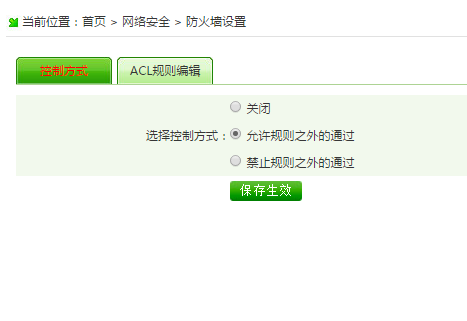 ACL规则编辑如下：1段不能访问2段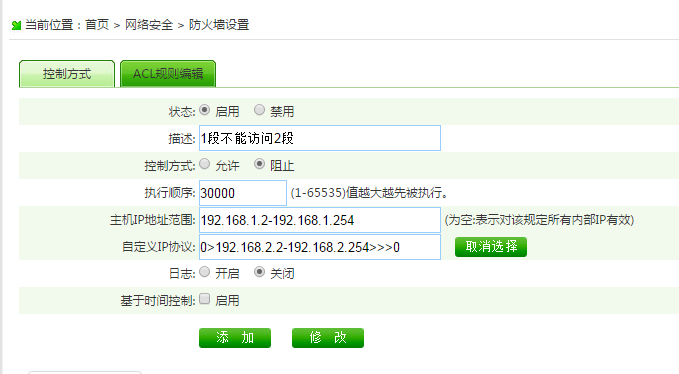 描述：自定义控制方式：阻止执行顺序：默认主机ip地址范围：填写内网其中一个网段范围自定义ip协议：添加另一个网段ip范围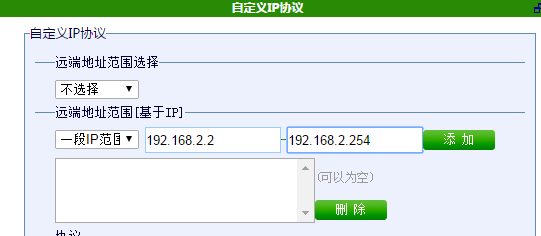 日志：开启后可以在系统日志 防火墙日志中查看。按照上述添加，在内网用ping命令无法ping通2网段。但是2网段还是可以ping通1网段。下面还需要做一条ACL规则2段不能访问1段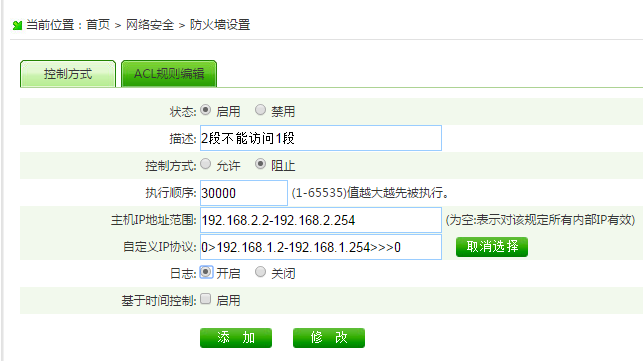 备注：让两个网段间不能互相访问需要做两条规则，第一条：让主机ip地址范围中添加其中一段ip范围，自定义ip协议中添加另外一段ip地址，控制方式阻止，添加规则。这样仅禁止其中一个方向禁ping另一个方向。在添加一条规则条件互相调换即可两端禁止。